Pestalozzi-Schule Kronach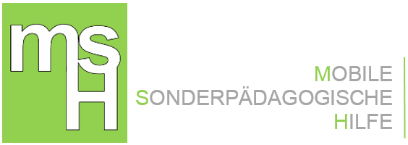 Privates Sonderpädagogisches Förderzentrum KronachInnerer Ring 88, 96317 KronachTelefon: (09261) 6071-0Telefax: (0721) 509 663 697E-Mail: sekretariat@pestalozzischule-kc.deLiebe Eltern,die Mobile Sonderpädagogische Hilfe ist ein kostenloses Angebot des Sonderpädagogischen Förderzentrums Kronach speziell für die Kindertagesstätten im Landkreis Kronach. Die Lehrkräfte der Mobilen Sonderpädagogischen Hilfe beraten Eltern und Erzieherinnen und möchten durch ihre Arbeit mit dazu beitragen, Ihr Kind in seiner weiteren Entwicklung zu unterstützen und zu fördern. Hierfür finden auch geeignete diagnostische Verfahren ihre Anwendung. Um Ihnen dieses Angebot zu ermöglichen, senden Sie bitte die untenstehende Einverständniserklärung unterschrieben zurück.Mit freundlichen Grüßen,___________________________, Mobile Sonderpädagogische HilfeEinverständniserklärungIch/Wir erkläre/n mich/uns damit einverstanden, dass die Mobile Sonderpädagogische Hilfe mein/unser Kind betreut und im Rahmen dieser Betreuung notwendige diagnostische Überprüfungsverfahren durchgeführt werden. Des Weiteren erkläre/n ich/wir meine/unsere Bereitschaft zur Zusammenarbeit.Name des Kindes:	_______________________________________________________Geburtsdatum: 	_______________________________________________________Anschrift:		_______________________________________________________			_______________________________________________________Telefon:		_______________________________________________________________________________		_____________________________________Datum						Unterschrift des/der Erziehungsberechtigten